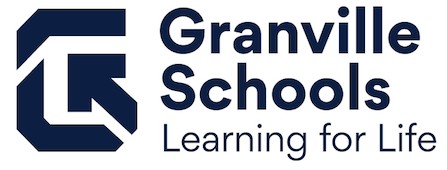 GRANVILLE EXEMPTED VILLAGE SCHOOL DISTRICTBOARD OF EDUCATIONApril 15, 20196:30 pmAGENDA	Call to OrderPledge of AllegiancePresident’s WelcomeRoll CallMr. Ginise____ Mr. Miller ___ _Dr. Cornman _____Ms. Deeds ____ Mr. Wolf____5.	CommendationsMaster Teachers:   Two Granville teachers will be recognized for the hard work and dedication required to complete their Master Teacher renewals.  Honorees:    Kristen Snyder and Debbie ThomasGHS Competition Cheerleaders:  The Granville Competition Cheerleading Team is being recognized for their first place finish in the OASSA State Meet.  This is their second first place finish – the first being just two years ago.  Honorees:  Seniors Brooke Fuller, Peyton Wells, Georgia Bain, Pepita Papunen, Jameson Torrence and Emily Stachler; Coach Julie Hardesty.  GHS Indoor Track:  Several members of the GHS Indoor Track Team are being recognized for their placements at the OATCCC State High School meet.  Honorees:  Addy Hoover, Alyssa Christian, Reilly Zink, Rafi DeGenero, Parker Hilaman, Alania Smith, Sophie Twaddell, Ellie Lewandowski, Penny Hunter, Tom Sheetz, Jack Burczak, Will Schieber, Ian Law, Dylan Christian, Jenna Unkefer, and Ceridwyn Hunter; Coaches Jim Green, Bart Smith, Chrisi Rogerson, Rich Hilaman.  Staff ReportFood Service Contract – Tonya SherburneFees/Pay to Participate – Mike SobulOperating budget: Gifted and Library– Jeff BrownPublic Comments	This meeting is a meeting of the Board of Education in public for the purpose of conducting the School District’s business and is not to be considered a public community meeting.  There is a time for public participation during the meeting as indicated in the agenda.  	See Board Policy No. 0169.1 – Public Participation at Board Meetings.8.	Action Agenda8.01     Board Policy Adoption	Recommended by Superintendent:                          	 Motion:	Approval of the following Board Policies effective immediately:BCC, Qualifications and Duties of the TreasurerDECA, Administration of Federal Grant FundsDH, Bonded Employees and OfficersEBDA, Prevention PolicyFF, Facility Naming RightsGBCB, Staff ConductJED, Student Absences and ExcusesJEE, Student Attendance AccountingJFCK, Use of Electronic Communications Equipment by StudentsJGD, Student SuspensionJGE, Student ExpulsionJHG, Reporting Child Abuse and Mandatory TrainingIGBB, Programs for Students Who are Gifted KGB, Public Conduct on District PropertyMr. Ginise______ Mr. Miller______ Dr. Cornman _______Ms. Deeds______ Mr. Wolf ______8.02	LCESC Contracts for 2019-2020	Recommended by Superintendent:                          	 Motion:	Approval of the following LCESC agreements for the 2019-2020 school year:Early Childhood Disabled Preschool Funding Flow AgreementEarly Childhood Disabled Preschool ContractPhoenix Central ED Seat AgreementSpecial Education and Related Service’s Contract. Mr. Ginise______ Mr. Miller______ Dr. Cornman _______Ms. Deeds______ Mr. Wolf _______8.03	Approval of Food Service Contract	Superintendent recommends:                          	 Motion:	Approval of the Food Service Contract with AVI effective the 2019-2020 school year. Mr. Ginise____ Mr. Miller ___ _Dr. Cornman _____Ms. Deeds ____ Mr. Wolf_____8.04	Approval of Maintenance Contract for Athletic Fields	Superintendent recommends:                          	 Motion:	Approval of the two-year contract with Front & Center Turf for the maintenance of the varsity fields in the amount of $88,200.00.Mr. Ginise____ Mr. Miller ___ _Dr. Cornman _____Ms. Deeds ____ Mr. Wolf_____8.05   Approval of Resolution for Membership	Recommended by Superintendent: Motion:	Approval of the Resolution to authorize membership in the Ohio High School Athletic Association for the 2019-2020 school year. Mr. Ginise______ Mr. Miller______ Dr. Cornman _______Ms. Deeds______ Mr. Wolf ______9.	Consent Agenda9.01	Approval of Routine Business by Consent	The Superintendent recommends the acceptance of the following consent items.A.	Adoption of Minutes:Adopt the minutes of the Organizational and Regular Meeting of the Board of Education held on Monday, March 18, 2019. (Attachment)B.	Acceptance of Donations/Grants:A donation of $100.00 from Columbus Audubon to the GIS Land Lab.A donation of $200.00 in food from Aladdin’s Restaurant to GHS for the First Responder’s breakfast.  A donation of $600.00 from S & C Restaurants Inc. – Sonny’s on Broadway to the GIS Land Lab.  A donation of $2,500.00 from Park National Bank to GMS Rox.  C.	Employment:	Non-renewal of non-teaching supplemental contracts for the 2019-2020 school yearSuperintendent recommends the non-renewal of the following supplemental contracts for the 2019-2020 school year:Group I, II, III, IV, I, VI, VII, VIII	2.	Rescind Reduction in ForceSuperintendent recommends:  Theresa Bailey, Bus Driver, retroactive to March 20, 2019 for the remainder of the 2018-2019 school year.  Substitute Teachers/Aide/Secretary Contracts for the 2018-2019 School Year. Superintendent recommends employment of the following substitute contract(s) pending verification of all licensure requirements and BCI/FBI criminal records checks.   Amanda Fitz, retroactive to March 20, 2019.Substitute Bus Driver Contracts for the 2018-2019 School Year. Superintendent recommends employment of the following substitute bus driver contract(s) pending verification of all licensure requirements and BCI/FBI criminal records checks.   Gerald Johnson, retroactive to March 18, 2019.  5.   Certified Staff Contracts for the 2019-2020 School YearSuperintendent recommends employment of the following certified contract(s) pending verification of all licensure requirements and BCII/FBI criminal records check.	Jackie Glaze, GES Second Grade Teacher, effective August 15, 2019 for the 2019-2020 school year.  6.   Leaves of AbsenceSuperintendent submits:Kevin Jarrett, Athletic Director, a leave of absence beginning April 8 2019 through May 10, 2019.    PJ Kadlic, GIS Secretary, a leave of absence beginning April 17, 2019 through May 15, 2019.  Molly McCrary, GIS Instructional Coach, a leave of absence beginning approximately April 22, 2019 through the end of the school year.  7.   ResignationsSuperintendent submits with appreciation of service:John Harter, Bus Driver, retroactive to March 19, 2019.  Mr. Ginise____ Mr. Miller ___ _Dr. Cornman _____Ms. Deeds ____ Mr. Wolf____End of Consent Agenda										10.	Finances10.01	Financial Statements		Treasurer recommends:	Motion:	Approval of the March, 2019 financial report. Mr. Ginise____ Mr. Miller ___ _Dr. Cornman _____Ms. Deeds ____ Mr. Wolf____10.02	Granville Library Resolution of Necessity		Treasurer recommends:	Motion:	Approval of the resolution requesting the school district to request the Licking County Auditor to certify the current tax valuation of the Granville Public Library and the amount to be generated during the first year of collection of a renewal tax levy for current expenses of the Granville Public Library.  Mr. Ginise____ Mr. Miller ___ _Dr. Cornman _____Ms. Deeds ____ Mr. Wolf____10.03	Resolution to Approve Fund Advance		Treasurer recommends:	Motion:	Approval of the resolution for a fund advance to be repaid within one year, of $1,000.00 from fund 007 (SCC 9010) to fund 300 (SCC 902F) to provide seed money to restart a school store at the high school to be run by Business Management and Entrepreneurship classes.  Mr. Ginise____ Mr. Miller ___ _Dr. Cornman _____Ms. Deeds ____ Mr. Wolf____11.	Adjournment		Motion:	To adjourn.Mr. Ginise____ Mr. Miller ___ _Dr. Cornman _____Ms. Deeds ____ Mr. Wolf____Public Participation at Board MeetingsThe Board of Education recognizes the value to school governance of public comment on educational issues and the importance of allowing members of the public to express themselves on school matters of community interest. In order to permit the fair and orderly expression of such comment, the Board shall provide a period for public participation at every regular meeting of the Board and shall publish rules to govern such participation in Board meetings. The presiding officer of each Board meeting at which public participation is permitted shall administer the rules of the Board for its conduct. The presiding officer shall be guided by the following rules:A.	Public participation shall be permitted as indicated on the agenda.B.	Anyone having a legitimate interest in the actions of the Board may participate during 	the public portion of a meeting.C.	Participants must be recognized by the presiding officer and will be requested to preface their comments by an announcement of their name, address, and group affiliation, if and when appropriate.D.	Each statement made by a participant shall be limited to approximately three (3) minutes duration.  E.	All statements shall be directed to the presiding officer; no person may address or 	question Board members individually.F.	Tape or video recordings are permitted, providing the person operating the recorder has received approval from the Superintendent prior to the Board meeting and agrees to the placement of the equipment and to abide by the following conditions: 1) no obstructions are created between the Board and the audience; 2) no interviews are conducted in the meeting room while the Board is in session; 3) no commentary, adjustment of equipment, or positioning of operators is made that would distract either the Board or members of the audience while the Board is in session.G.	The presiding officer may 1) interrupt, warn, or terminate a participant’s statement when the statement is too lengthy, personally directed, abusive, obscene, or irrelevant; 2) request any individual to leave the meeting when that person does not observe reasonable decorum; 3) request the assistance of law enforcement officers in the removal of a disorderly person when that person’s conduct interferes with the orderly progress of the meeting; 4) call for a recess or an adjournment to another time when the lack of public decorum so interferes with the orderly conduct of the meeting as to warrant such action. H.	The portion of the meeting during which the participation of the public is invited shall be 	limited to approximately thirty (30) minutes at the beginning of the meeting early in the 	agenda.  From Granville Exempted Village Schools ByLaws and Policies No. 0169.1